Учебная программа по учебному предмету «Иностранный язык» (английский, немецкий, французский, испанский, китайский) для VIII класса учреждений образования, реализующих образовательные программы общего среднего образования с русским языком обучения и воспитания(базовый и повышенный уровни)ГЛАВА 1ОБЩИЕ ПОЛОЖЕНИЯ1. Настоящая учебная программа по учебному предмету «Иностранный язык» (английский, немецкий, французский, испанский, китайский) (далее – учебная программа) предназначена для V–IX класcов учреждений образования, реализующих образовательные программы общего среднего образования (базовый и повышенный уровни).2. Настоящая учебная программа рассчитана на 105 учебных часов для изучения иностранного языка на базовом уровне (3 учебных часа в неделю) и 175 учебных часов – на повышенном уровне (5 учебных часов в неделю) в V–VIII классах; на 102 учебных часа для изучения иностранного языка на базовом уровне (3 учебных часа в неделю)  и 170 учебных часов – на повышенном уровне (5 учебных часов в неделю) в IX классе.3. Генеральная цель обучения иностранному языку состоит в формировании учащихся как субъектов межкультурной коммуникации посредством овладения ими иноязычной коммуникативной компетенцией и развития у них качеств поликультурной личности, востребованных современным информационным обществом в условиях глобализации. Генеральная цель предполагает постановку и реализацию образовательных, развивающих и воспитательных целей в их единстве.Образовательные цели: языковое и речевое развитие личности учащегося путем обеспечения практического владения иностранным языком как эффективным средством общения в единстве его когнитивной, коммуникативной и экспрессивной функций; усвоение и актуализация знаний об изучаемом иностранном языке; овладение навыками и умениями иноязычной речевой деятельности (восприятие и понимание иноязычной речи на слух, говорение, чтение, письмо и письменная речь).Развивающие цели: когнитивное, коммуникативное, социокультурное развитие учащихся; овладение способами формирования и формулирования мысли на иностранном языке; развитие лингвистического компонента гуманитарного мышления; обогащение эмоционально-чувственной сферы личности.Воспитательные цели: обогащение духовного мира учащихся; формирование нравственных ценностных ориентаций, гражданственности и патриотизма; воспитание уважения к культуре и народу другой страны; формирование психологической готовности к межкультурной коммуникации, умений осуществлять общение в контексте диалога культур. 4. Задачи обучения иностранному языку:развитие коммуникативной культуры учащихся, усвоение ими устной и письменной речи на уровне, который является достаточным для адекватной трактовки передаваемой и принимаемой информации;когнитивное развитие учащихся, проявляющееся в переструктурировании отдельных фрагментов индивидуального образа картины мира и восприятии мира изучаемого языка через искусственно формируемый в сознании лингводидактический конструкт, позволяющий воспринимать познаваемый мир в соответствии с его (этого мира) собственными социальными, политическими, культурными, языковыми реалиями, а не посредством прямого перевода на этот язык схем родной, национальной картины мира;социокультурное развитие личности, ориентированное на восприятие «иного» в его непохожести через познание ценностей новой культуры в диалоге с родной; сопоставление изучаемого языка с родным и культуры этого языка с национальной; формирование умений представлять свою страну и культуру в условиях иноязычного межкультурного общения;развитие ценностных ориентаций учащихся, осуществляемое посредством формирования гуманистической позиции личности через создание условий для обогащения соответствующего конструктивного опыта эмоционально-чувственных отношений как важнейшего фактора положительного восприятия «иного», уважительного отношения к нему, признания многообразия культур; появление у учащихся стремления к сотрудничеству и взаимодействию с другими народами;развитие мотивации к изучению иностранного языка через формирование потребностей лучше понимать окружающий мир и быть понятым им; осознание важности владения иностранным языком для социализации в современном мире;развитие самообразовательного потенциала учащихся, обеспечение их готовности к самостоятельной работе над языком, в том числе необходимыми техниками учебно-познавательной деятельности, стратегиями самоанализа, самонаблюдения.5. Методы и формы обучения и воспитания.В своей совокупности цели и задачи предполагают проектирование и организацию образовательного процесса на основе требований личностно ориентированного, компетентностного, коммуникативного, когнитивного и социокультурного подходов в их единстве. Конструирование процесса обучения требует использования современных образовательных технологий (социальных, информационно-коммуникационных и других технологий). На учебных занятиях необходимо моделировать ситуации межкультурного общения, активно применять методы проблемного обучения и эвристические методы, использовать различные формы работы (парные, групповые, индивидуальные и другие формы работы). Выбор форм и методов обучения и воспитания определяется на основе целей и задач изучения конкретной темы, основных требований к результатам учебной деятельности учащихся, сформулированных в настоящей учебной программе. 6. Ожидаемые результаты освоения настоящей учебной программы.Предметные результаты:сформированные представления учащихся о нормах иностранного языка (фонетических, лексических, грамматических);сформированные представления о языке как средстве общения, принятых правилах культуры речевого поведения; владение правилами речевого этикета; владение различными видами речевой деятельности (чтение, восприятие и понимание речи на слух, говорение, письменная речь);умение строить речевые высказывания в устной и письменной форме с учетом задач и ситуаций общения; умение сознательно использовать иноязычные речевые средства в целях общения; умение адекватно использовать речевые средства для эффективного решения разнообразных коммуникативных задач в пределах изученной тематики.Метапредметные результаты:развитые умения взаимодействовать на иностранном языке с одноклассниками, педагогическим работником, с носителями языка в пределах изученной тематики, работать в коллективе, учитывать разные мнения, координировать работу в паре или малой группе;развитые коммуникативные способности учащегося, умения выбирать адекватные языковые и речевые средства для успешного решения коммуникативной задачи;сформированная мотивация к изучению иностранного языка и учению в целом;умение выбирать аргументы для обоснования собственной позиции и грамотно и аргументированно излагать свои мысли устно и письменно;умение устанавливать причинно-следственные связи, формулировать выводы на основе анализа сведений или фактов; умение извлекать информацию из письменных и аудиотекстов в пределах изученной тематики; умение использовать различные источники информации в учебно-познавательных целях, работать с текстовой и графической информацией, выделять главное; умение рационально использовать информационно-коммуникационные технологии при решении различных задач. Личностные результаты:доброжелательность, уважение, толерантность; готовность к самосовершенствованию, мотивация продолжать изучение иностранного языка; знакомство с культурными особенностями страны изучаемого языка;знакомство с культурой мира посредством иностранного языка (литература, музыка, искусство, обычаи и традиции, достопримечательности, еда, досуг); совершенствование речевой культуры в целом.7. В качестве комплексных характеристик, выражающих содержание задач, рассматриваются компетенции, так как они задают нормы и требования к владению иностранным языком, позволяющие проследить степень совокупной реализации целей и задач.Межкультурная компетенция – стратегическая компетенция, владение которой призвано обеспечивать осмысление учащимися иной лингвокультуры, познание ими смысловых ориентиров другого лингвосоциума, умения видеть сходства и различия между культурами и учитывать их в процессе иноязычного общения.Коммуникативная компетенция – владение совокупностью речевых, языковых, социокультурных норм изучаемого языка, а также компенсаторными и учебно-познавательными умениями, позволяющими учащемуся решать стоящие перед ним речевые, образовательные, познавательные и иные задачи. В состав этой интегративной компетенции входят языковая, речевая, социокультурная, учебно-познавательная, компенсаторная компетенции, рассматриваемые как субкомпетенции.Речевая компетенция – совокупность навыков и умений речевой деятельности (говорение, восприятие речи на слух, чтение, письменная речь), знаний норм речевого поведения; приобретение на этой основе опыта их использования для построения логичного и связного по форме и содержанию высказывания, а также для понимания смысла высказываний других людей.Языковая компетенция – совокупность языковых знаний о правилах функционирования языковых средств (фонетических, орфографических, лексических и грамматических) в речи и навыков их использования в коммуникативных целях.Социокультурная компетенция – совокупность знаний о национально-культурной специфике стран изучаемого языка, умений строить свое речевое и неречевое поведение в соответствии с этой спецификой, умений представлять на этой основе свою страну и ее культуру в условиях иноязычного межкультурного общения.Компенсаторная компетенция – совокупность умений использовать дополнительные вербальные средства и невербальные способы для решения коммуникативных задач в условиях дефицита имеющихся языковых средств.Учебно-познавательная компетенция – совокупность общих и специальных учебных умений, необходимых для осуществления самостоятельной деятельности по овладению иностранным языком, опыт их использования.Последовательное и взаимосвязанное овладение обозначенными ключевыми компетенциями обеспечивает формирование у учащихся соответствующих компетентностей.В своей совокупности цели и задачи предполагают проектирование и организацию образовательного процесса на основе требований личностно ориентированного, компетентностного, коммуникативного, когнитивного и социокультурного подходов в их единстве. Отсюда в качестве важнейших принципов осуществления образовательного процесса определяются следующие:обеспечение понимания культуры и образа жизни другого народа и готовности воспринимать «другого» в его непохожести и осознания учащимися принадлежности к родной культуре;единство реализации коммуникативной, культурно-прагматической и аксиологической функций изучаемого языка;ориентация процесса обучения на обеспечение диалога культур на основе всестороннего учета взаимосвязей языка – мышления – культуры;обеспечение социализации учащихся средствами иностранного языка;организация обучения иностранному языку как средству иноязычного общения на основе моделирования ситуаций межкультурной коммуникации.Изложенные положения определяют требования к содержанию образования.8. Содержание обучения представлено в настоящей учебной программе через предметно-тематическое содержание общения, требования к практическому владению видами речевой деятельности, языковой материал (фонетика, лексика, грамматика). В предметно-тематическом содержании общения обозначены коммуникативные задачи для изучения иностранного языка на базовом и повышенном уровнях.Требования к практическому владению видами речевой деятельности: длительность звучания текста, количество реплик на каждого собеседника в диалогической речи, объем высказывания в монологической речи, объем текста для чтения, объем текста для письменной речи – задают основные параметры для всех видов речевой деятельности. Данные параметры, а также объем продуктивного и рецептивного лексического минимума обозначаются следующим образом: первая цифра – требования для базового уровня, вторая – для повышенного уровня. Например: длительность звучания текста: 1–1,5 минуты; продуктивный минимум: 210–250 лексических единиц; рецептивный минимум: 150–250 лексических единиц; общий объем продуктивной лексики: 820–900 лексических единиц; общий объем рецептивной лексики: 390–550 лексических единиц.Грамматический материал, подлежащий изучению, одинаков для всех видов учреждений общего среднего образования. Требования к владению грамматическим материалом отличаются объемом его продуктивного усвоения. Различия в овладении иностранным языком при его изучении (в зависимости от количества отведенных часов) проявляются в следующих параметрах:объем усвоенного продуктивного и рецептивного лексического материала; количество продуктивно усвоенного грамматического материала;степень сложности и количество решаемых коммуникативных задач;степень самостоятельности в интерпретации явлений межкультурной коммуникации;степень подготовленности осуществлять речевое и неречевое поведение адекватно социокультурной специфике стран изучаемого языка;уровень готовности учащихся к самостоятельной деятельности по овладению иностранным языком. Более высокие требования к владению языковым и речевым материалом при изучении иностранного языка на повышенном уровне обеспечат более высокий уровень формирования у учащихся языковых навыков и речевых умений, что будет выражаться в их способности более качественно решать учебные коммуникативные задачи.ГЛАВА 2СОДЕРЖАНИЕ УЧЕБНОГО ПРЕДМЕТА В VIII КЛАССЕ.ОСНОВНЫЕ ТРЕБОВАНИЯ К РЕЗУЛЬТАТАМ УЧЕБНОЙ ДЕЯТЕЛЬНОСТИ УЧАЩИХСЯ105 (175) часовТребования к практическому владению видами речевой деятельностиВосприятие и понимание речи на слухУчащиеся должны понимать на слух иноязычные тексты диалогического и монологического характера, предъявляемые педагогическим работником и в звуко- или видеозаписи, в естественном темпе, с разной полнотой и точностью проникновения в их содержание:выделять основную информацию в текстах, содержащих 2–3 % незнакомых слов, не влияющих на понимание;относительно полно понимать тексты, содержащие 1–2 % незнакомых слов, значение которых можно понять с помощью языковой или контекстуальной догадки;выборочно понимать необходимую (интересующую) учащихся информацию.Виды текстов: рассказ, стихотворение, песня, биография, телефонный разговор, фрагмент радиопрограммы, видеофильма, диалог.Длительность звучания текста: 1,5–2 минуты.ГоворениеДиалогическая речьУчащиеся должны уметь:запрашивать и сообщать информацию, определяемую предметно-тематическим содержанием общения;выражать свое мнение и узнавать отношение собеседника к полученной информации;поддерживать или опровергать мнение собеседника;давать эмоциональную оценку.Виды диалога: диалог-расспрос, диалог – обмен мнениями, диалог – побуждение к действию.Количество реплик на каждого собеседника: 6–7.Монологическая речьУчащиеся должны уметь:описывать предметы и явления с элементами оценки и выражения мнения;сочетать описание и повествование с элементами рассуждения;рассказывать о прослушанном, прочитанном и увиденном.Виды монологического высказывания: описание, повествование, рассуждение, оценочное суждение.Объем высказывания: не менее 8–12 фраз.ЧтениеУчащиеся должны понимать тексты с разной полнотой и точностью проникновения в их содержание в зависимости от вида чтения:понимать основное содержание несложных аутентичных художественных и научно-популярных текстов (ознакомительное чтение);полно и точно понимать содержание несложных аутентичных художественных и научно-популярных текстов (изучающее чтение);находить в текстах необходимую (интересующую) учащихся информацию (просмотровое, поисковое чтение);устанавливать причинно-следственные связи между фактами и событиями;оценивать важность и новизну извлеченной информации.Тексты, предназначенные для понимания основного содержания, могут включать до 3–4 % незнакомых слов, значение которых можно понять с помощью языковой или контекстуальной догадки. Объем текста: примерно 2600–3500 печатных знаков с пробелами.Тексты, ориентированные на относительно полное понимание, могут включать до 2–3 % незнакомых слов, раскрытие значения которых возможно при использовании двуязычного словаря. Объем текста: примерно 2100–3000 печатных знаков с пробелами.Виды текстов: рассказ, стихотворение, биография, письмо, статья из журнала, меню, афиша, программа праздника, e-mail.Письменная речьУчащиеся должны уметь продуцировать несложные виды письменных текстов в соответствии с нормами, принятыми в стране изучаемого языка:писать поздравления, приглашения, письма, в том числе e-mail (письмо-благодарность, письмо – запрос информации, письмо-ответ);составлять план;кратко излагать содержание прочитанного (прослушанного) текста. Объем текста: не менее 80–100 слов.Требования к овладению языковым материаломАнглийский языкФонетикаЛогическое ударение. Смысловое членение текста интонационными средствами. Интонация вводных слов.ЛексикаПродуктивный минимум: 230–280 лексических единиц.Рецептивный минимум: 170–270 лексических единиц.Общий объем продуктивной лексики: 1280–1460 лексических единиц.Общий объем рецептивной лексики: 710–1080 лексических единиц.Словообразование: суффиксы имен существительных -ion (-tion, -sion, -ssion); суффиксы имен прилагательных -able (-ible); суффиксы глаголов -ize (-ise); приставки un-, in-.Суффиксы имен прилагательных -ent, -ant*.ГрамматикаГрамматический материал для продуктивного усвоенияМорфологияАртикль: артикль с названиями приемов пищи, названиями музыкальных инструментов; определенный артикль с субстантивированными прилагательными; употребление неопределенного артикля в устойчивых словосочетаниях.Имя прилагательное: порядок имен прилагательных перед именем существительным (размер, возраст, цвет).Местоимение: возвратные местоимения myself, yourself, himself, herself, itself, ourselves, yourselves, themselves; относительные местоимения who, whose, whom, which, what.Глагол: утвердительная, отрицательная и вопросительная формы глаголов в Past Perfect; утвердительная, отрицательная и вопросительная формы глаголов в Past Simple Passive.Модальные глаголы ought to для выражения совета, рекомендации; need (needn’t) для выражения необходимости (отсутствия необходимости) выполнения действия. Герундий: употребление герундия после глаголов like, love, enjoy, be good at, hate, dislike.Инфинитив: употребление инфинитива с частицей to и без нее.Причастие: действительное и страдательное причастия в функции определения с окончаниями -ing, -ed.Предлог: by (4 o’clock); предлоги с именами прилагательными.Союз: that.СинтаксисСравнительные предложения as … as. Сложноподчиненные предложения с придаточными дополнительными.Грамматический материал для рецептивного усвоенияМорфологияГлагол: сравнение Present Perfect – Present Perfect Continuous*.Утвердительная, отрицательная и вопросительная формы глаголов в Future Simple-in-the-Past*. СинтаксисСогласование времен*.Немецкий языкФонетикаУдарение в местоименных наречиях. Интонация предложений с инфинитивной группой um … zu + Infinitiv.ЛексикаПродуктивный минимум: 230–280 лексических единиц.Рецептивный минимум: 170–270 лексических единиц.Общий объем продуктивной лексики: 1280–1460 лексических единиц.Общий объем рецептивной лексики: 710–1080 лексических единиц.Словообразование: суффиксы имен существительных среднего рода -chen, -um, -lein; приставка имен существительных среднего рода ge-; субстантивация: субстантивированные инфинитивы и имена прилагательные.ГрамматикаГрамматический материал для продуктивного усвоенияМорфологияИмя существительное: род имен существительных (определение по формальным признакам): средний род – субстантивированные инфинитивы; имена существительные с суффиксами среднего рода (см.  «Лексика»), большинство имен существительных с приставкой ge-.Склонение имен существительных среднего рода.Множественное число имен существительных среднего рода.Имя прилагательное: склонение имен прилагательных после определенного артикля; указательных местоимений dieser (dieses, diese), jener (jenes, jene); неопределенного местоимения jeder (jedes, jede).Местоимение: неопределенные местоимения jemand, niemand, viel (viele), einige. Глагол: систематизация модальных глаголов по значению.Наречие: местоименные наречия в вопросительных и повествовательных предложениях.Предлог: предлоги von, bei, seit, требующие дательного падежа.СинтаксисИнфинитивная группа um … zu + Infinitiv. Порядок слов.Сложноподчиненные предложения: придаточные предложения причины с союзами weil, da; придаточные условные предложения с союзом wenn.Грамматический материал для рецептивного усвоенияМорфологияИмя прилагательное: склонение имен прилагательных после вопросительного местоимения welcher (welches, welche).Глагол: временная форма глагола Plusquamperfekt Aktiv для выражения предпрошедшего времени. Возвратные глаголы с sich в Dativ**. Временные формы страдательного залога Präsens Passiv, Präteritum Passiv**.Модальный глагол lassen**.Имя числительное: дробные числительные.Предлог: предлог außer, требующий дательного падежа; предлог während, требующий родительного падежа.СинтаксисСложноподчиненные предложения: придаточные предложения времени с союзом nachdem.Французский языкФонетикаФразовое ударение.ЛексикаПродуктивный минимум: 230–280 лексических единиц.Рецептивный минимум: 170–270 лексических единиц.Общий объем продуктивной лексики: 1280–1460 лексических единиц.Общий объем рецептивной лексики: 710–1080 лексических единиц.Словообразование: суффикс наречий -ment.ГрамматикаГрамматический материал для продуктивного усвоенияМорфологияАртикль: систематизация случаев употребления определенного, неопределенного и частичного артиклей.Имя прилагательное: прилагательные в функции наречий.Местоимение: простые и сложные формы указательных местоимений ça, ce, celui, celle, ceux, celles, cela, ceci. Притяжательные местоимения. Разница в употреблении вопросительных местоимений qui est-ce qui, qui est-ce que, qu’est-ce qui, qu’est-ce que. Имя числительное: количественные и порядковые числительные.Глагол: систематизация употребления времен изъявительного наклонения. Употребление le présent в придаточном условном предложении после si. Страдательный залог.Наречие: простые и сложные наречия, образование наречий на -ment.Сложное отрицание ne… jamais, ne… personne, ne… rien. Предлог: управление глаголов.СинтаксисСложноподчиненные предложения с придаточными условными предложениями.Систематизация способов постановки вопросов с инверсией и вопросительным оборотом est-ce que (вопросы к одушевленному и неодушевленному подлежащему, прямому и косвенному дополнению, обстоятельству).Грамматический материал для рецептивного усвоенияМорфологияГлагол: прошедшее простое время le passé simple.Условное наклонение le conditionnel présent*.Испанский языкФонетикаСовершенствование слухопроизносительных навыков учащихся на основе изучаемого лексико-грамматического материала.ЛексикаПродуктивный минимум: 230–280 лексических единиц.Рецептивный минимум: 170–270 лексических единиц.Общий объем продуктивной лексики: 1280–1460 лексических единиц.Общий объем рецептивной лексики: 710–1080 лексических единиц.Словообразование: суффиксы имен прилагательных -ico(a), -ano(a), -ense, -eño(a), -és(a), -ino(a), -esco(a)*.ГрамматикаГрамматический материал для продуктивного усвоенияМорфологияГлагол: глаголы в presente de subjuntivo.Modo imperativo (imperativo afirmativo, imperativo negativo).Знаменательные глаголы в potencial simple.СинтаксисСложноподчиненные предложения с придаточными предложениями (дополнительными, подлежащными, времени и цели).Грамматический материал для рецептивного усвоенияМорфологияГлагол: инфинитивные обороты acabar de + infinitivo, dejar de + infinitivo*.Китайский языкТребования к практическому владению видами речевой деятельностиВосприятие и понимание речи на слухУчащиеся должны понимать на слух иноязычные тексты диалогического и монологического характера, предъявляемые педагогическим работником и в звуко- или видеозаписи, в естественном темпе, с разной полнотой и точностью проникновения в их содержание:выделять основную информацию в текстах, содержащих 2–3 % незнакомых слов, не влияющих на понимание;относительно полно понимать тексты, содержащие 1–2 % незнакомых слов, значение которых можно понять с помощью языковой или контекстуальной догадки;выборочно понимать необходимую (интересующую) учащихся информацию.Виды текстов: рассказ, стихотворение, песня, биография, телефонный разговор, фрагмент радиопрограммы, видеофильма, диалог.Длительность звучания текста: 1,5–2 минуты.ГоворениеДиалогическая речьУчащиеся должны уметь:запрашивать и сообщать информацию, определяемую предметно-тематическим содержанием общения;выражать свое мнение и узнавать отношение собеседника к полученной информации;поддерживать или опровергать мнение собеседника;давать эмоциональную оценку полученной информации.Виды диалога: диалог-расспрос, диалог – обмен мнениями, диалог – побуждение к действию.Количество реплик на каждого собеседника: 6–7.Монологическая речьУчащиеся должны уметь:описывать предметы и явления с элементами оценки и выражения мнения;сочетать описание и повествование с элементами рассуждения;рассказывать о прослушанном, прочитанном и увиденном.Виды монологического высказывания: описание, повествование, рассуждение, оценочное суждение.Объем высказывания: 8–12 фраз.ЧтениеУчащиеся должны понимать тексты, написанные с помощью иероглифов, с разной полнотой и точностью проникновения в их содержание в зависимости от вида чтения:понимать основное содержание адаптированных художественных и научно-популярных текстов (ознакомительное чтение);полно и точно понимать содержание адаптированных художественных и научно-популярных текстов (изучающее чтение);находить в текстах необходимую (интересующую) учащихся информацию (поисковое, просмотровое чтение);устанавливать причинно-следственные связи между фактами и событиями;оценивать важность и новизну извлеченной информации.Тексты, предназначенные для понимания основного содержания, могут включать до 3–4 % незнакомых слов, значение которых можно понять с помощью языковой или контекстуальной догадки. Объем текста: 0,75–1 страница.Тексты, ориентированные на относительно полное понимание, могут включать до 2–3 % незнакомых слов, раскрытие значения которых возможно при использовании двуязычного словаря. Объем текста: 0,5–0,75 страницы.Учащиеся должны уметь читать иероглифы (200–750 единиц) и тексты (объем до 0,5 страницы), написанные иероглифами.Виды текстов: рассказ, стихотворение, биография, письмо, статья из журнала, меню, афиша, программа праздника, e-mail.Письменная речьУчащиеся должны уметь продуцировать несложные виды письменных текстов, написанных в соответствии с нормами, принятыми в стране изучаемого языка:писать поздравления, приглашения, письма, в том числе e-mail (письмо-благодарность, письмо – запрос информации, письмо-ответ);составлять план;кратко излагать содержание прочитанного (прослушанного) текста.Объем текста: до 100 слов.Учащиеся должны уметь писать иероглифы (150–550 единиц) и тексты (объем до 0,5 страницы), написанные иероглифами; ключевые элементы иероглифов (графемы) – 60 единиц.Требования к овладению языковым материаломФонетикаИнтонация риторического вопроса.ЛексикаПродуктивный минимум: 230–280 лексических единиц.Рецептивный минимум: 170–270 лексических единиц.Общий объем продуктивной лексики: 1280–1460 лексических единиц.Общий объем рецептивной лексики: 710–1080 лексических единиц.ГрамматикаГрамматический материал для продуктивного усвоенияМорфологияИмя прилагательное: редупликация имен прилагательных.Глагол: глаголы типа游泳; выражение длительности действия с помощью частицы 着.Модальная частица.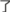 Наречие: наречия 后来，以后，要不，比如，刚(才)，马上，就，才.Предлог: употребление 对в различных конструкциях 
(对…感兴趣, 对…来说, 对….好/不好, 对…感兴趣, 对…习惯/不习惯).СинтаксисРиторический вопрос.Предложения с частицей把.Придаточные предложения цели с союзом为了.Конструкции (先...再.., 不但...而且..., ...就...(了), 只要...就..., 要是...
就..., 越来越..., 到...来/去, 之一, 除了…以外…). Результативные дополнения (来，去，好，完，懂，上，见，到，
在). Грамматический материал для рецептивного усвоенияИмя прилагательное: прилагательные типа 好学.Наречие: наречия 几乎，稍，过于，尤其，一向.УТВЕРЖДЕНОПостановлениеМинистерства образованияРеспублики Беларусь18.07.2023 №197Сфера общенияПредметно-тематическое содержаниеКоммуникативные задачиСфера общенияПредметно-тематическое содержаниеК концу учебного года учащийся должен уметьСоциально-бытоваяНациональная кухняРассказать о национальной кухне Республики Беларусь;расспросить о национальной кухне страны изучаемого языка;сравнить традиционные завтрак, обед и ужин в Республике Беларусь и стране изучаемого языка;рассказать об известных блюдах разных стран(базовый и повышенный уровни);описать правила поведения за столом;сравнить домашнее питание и фастфуд;описать национальные кулинарные традиции разных стран (повышенный уровень)Социально-бытоваяДеньгиРасспросить об отношении к карманным деньгам;аргументировать свое отношение к карманным деньгам;рассказать о своих карманных расходах и обосновать их;обсудить потенциальные возможности заработать деньги (базовый и повышенный уровни);высказать мнение по поводу неоправданных расходов;высказать мнение о роли денег в жизни человека(повышенный уровень)Учебно-трудоваяШкольные традицииРассказать о школьных традициях в Республике Беларусь;расспросить о школьных традициях в стране изучаемого языка;порекомендовать клуб (кружок, спортивную секцию) (базовый и повышенный уровни);рассказать о своем участии в жизни школы;сравнить традиции своей школы и школы зарубежного сверстника(повышенный уровень)Социально-культурнаяЛитератураРассказать о предпочтениях в литературе;расспросить о предпочтениях в литературе;рассказать о любимом белорусском (зарубежном писателе);высказать мнение о прочитанной книге (базовый и повышенный уровни);рассказать о популярных художественных произведениях Республики Беларусь (страны изучаемого языка);обосновать важность чтения в жизни человека(повышенный уровень)Социально-культурнаяКиноРасспросить о предпочтениях в кино;расспросить о зарубежном актере (режиссере);рассказать о любимом белорусском актере (режиссере);обсудить просмотренный фильм (базовый и повышенный уровни);рассказать о кинофестивалях Республики Беларусь (страны изучаемого языка);сообщить интересные факты из истории кинематографа;оценить роль кинематографа в жизни человека(повышенный уровень)Социально-культурнаяМузыкаРассказать о предпочтениях в музыке;расспросить собеседника о предпочтениях в музыке;рассказать об известных исполнителях  (музыкантах, композиторах) Республики Беларусь (страны изучаемого языка);запросить информацию о концерте (музыкальном) спектакле;рассказать о концерте (музыкальном спектакле) и выразить свое отношение к нему (базовый и повышенный уровни);сравнить различные музыкальные стили;обсудить роль музыки в жизни человека (повышенный уровень)Социально-познавательнаяОбычаи и традиции Республики Беларусьи стран изучаемого языкаРассказать о памятных датах и традициях Республики Беларусь;расспросить о памятных датах и традициях страны изучаемого языка;описать народный праздник (базовый и повышенный уровни);порекомендовать посетить (принять участие) в культурных мероприятиях;сравнить обычаи и традиции Республики Беларусь и стран изучаемого языка (повышенный уровень)